Phylum Echinodermata: The Spiny SkinsDeuterostomes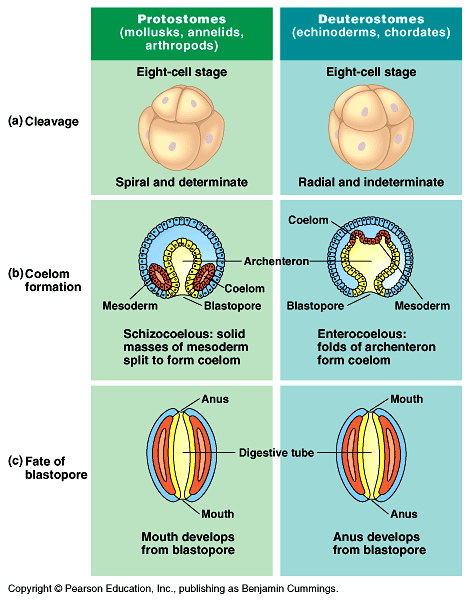 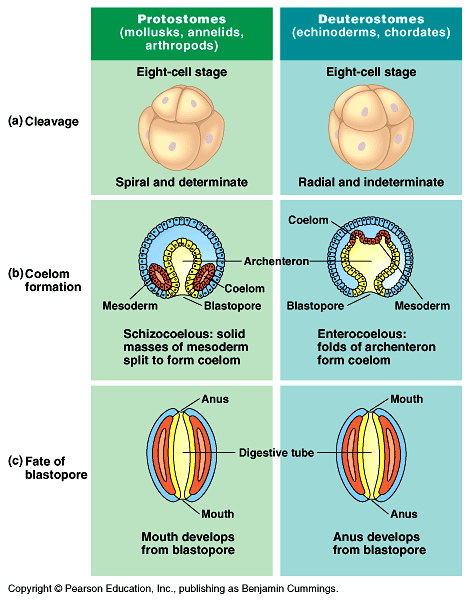 We now move to the other great branch of animal evolution; the ___________________________This branch is dominated by the vertebrates which we will study nextThe other phylum of deuterostomes seems a strange evolutionary mate for the vertebratesThey are the ____________________________________Characteristics: "______________________________"1. ____________________________________2. _____________________________________________ of calcarious plates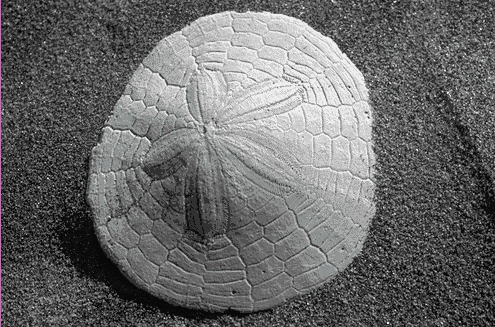 3. Show ________________________________________ _________________________ (as seen in the sand dollar). 4. Reproduction mostly sexual but good powers of regeneration.5. Unique system called _____________________________________________________” system, used for  _____________________________________________________________6. Externally shows as ________________________________________________________________7. Contains 5 classes:	- Class ____________________________	- Class _____________________________	- Class _____________________________	- Class _____________________________	- Class _____________________________General External Anatomy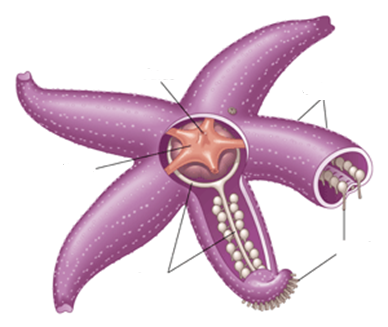 General Internal Anatomy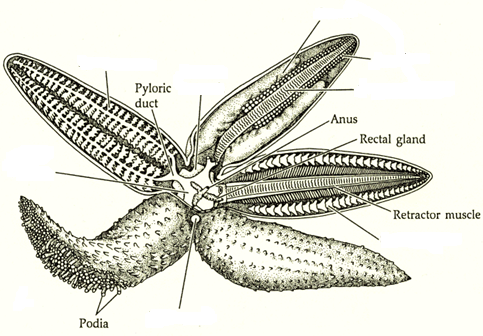 Class __________________________:       _____________________________ 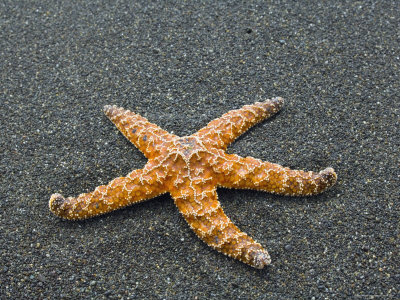 Greek asteroeides, ______________________________Flattened body with ______________________________Mostly ________________________________Good powers of _________________________Class_______________________: __________________________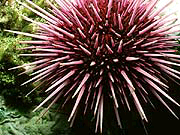 Greek ekhinos, ________________ (figuratively), sea urchin, hedgehogOval shaped body covered in ____________________________________ (calcium carbonate) material that make up the spines_________________________Mostly ____________________________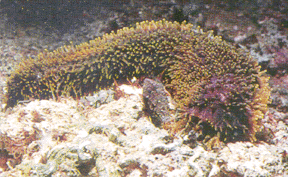 Class ________________________: __________________________Greek, holothurum, a sedentary marine animal, possibly from Greek holos, whole; or (thureos, oblong shield (from thura, door))_______________________________Arms absent _______________________________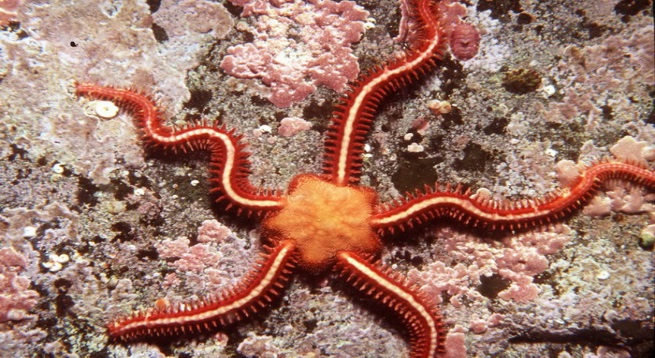 Class ________________________ : _________________________Greek ophis, snake + Greek oura, tailPenta-radial symmetry with ______________________________Mostly detritivores or filter feeders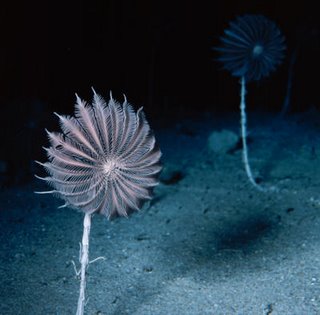 Class _______________________: ______________________________Greek krinon, __________________________________________Mostly filter feeders